こどもみらい住宅支援事業対象住宅証明依頼書年　　月　　日一般財団法人茨城県建築センター　殿依頼者の住所又は主たる事務所の所在地依頼者の氏名又は名称代理者の住所又は主たる事務所の所在地代理者の氏名又は名称下記の住宅について、こどもみらい住宅支援事業対象住宅判定基準適合審査を依頼します。この依頼書及び提出図書に記載の事項は、事実に相違ありません。記【所在地（地名地番）】【名称】【建て方】　□　一戸建ての住宅　□　共同住宅等【共同住宅等の場合】　　　□　個別依頼　証明の対象となる住戸番号　　　　　　 ＿＿＿＿＿□　一括依頼　※　　　　　　　　　　　　　　　　　　＿＿＿＿＿戸　【構造】　　　　　　　　　　　造　　一部　　　　　　　　　　　造※　一括依頼の場合は別紙に必要な事項を記載してください（注意） 断熱等性能等級４を満たさない住宅であって、建築物のエネルギー消費性能の向上に関する法律（平成２７年法律第５３号）に基づく住宅の外皮性能の基準に適合するものを含む＜登録住宅性能評価機関からのお願い＞こどもみらい住宅支援事業対象住宅の技術基準適合状況や住宅の仕様などについて、住宅政策の立案に資するために、個人や個別の住宅が特定されない統計情報として、国土交通省やこどもみらい住宅支援事業事務局に提供することがございますので、あらかじめご了承のほどお願い申し上げます。こどもみらい住宅支援事業対象住宅証明依頼書（複数依頼者）複数依頼者の概要建築物情報シート※一括請求の場合は、会社名のみ記載こどもみらい住宅支援事業対象住宅証明依頼書別紙〔共同住宅等用〕一括依頼住宅番号整理表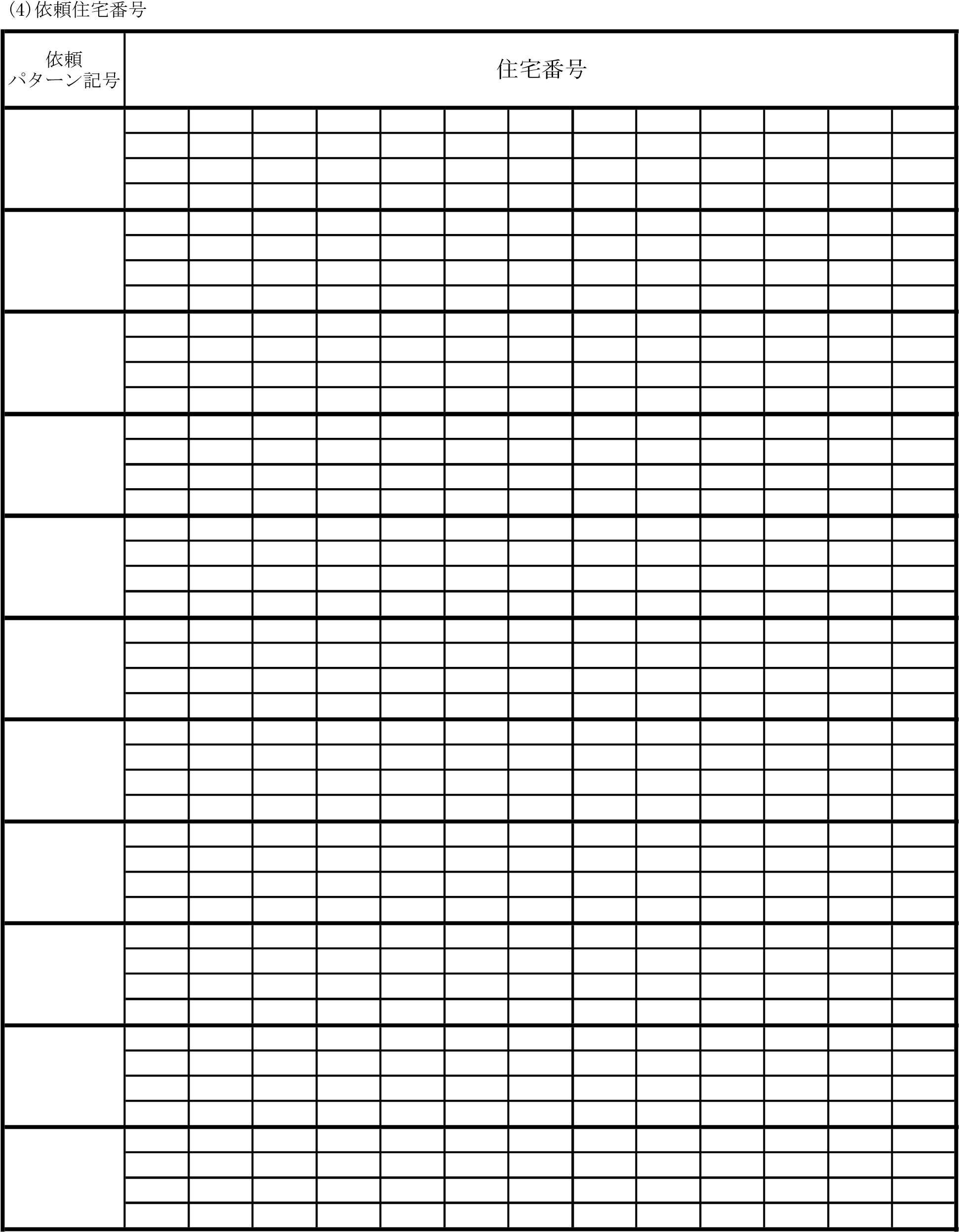 ※受付欄※料金欄　　　年　　月　　日※料金欄第　　　　　　　　　　号※料金欄受理者氏名※料金欄依頼者２依頼者の住所又は主たる事務所の所在地依頼者の氏名又は名称依頼者３依頼者の住所又は主たる事務所の所在地依頼者の氏名又は名称依頼者４依頼者の住所又は主たる事務所の所在地依頼者の氏名又は名称依頼者５依頼者の住所又は主たる事務所の所在地依頼者の氏名又は名称依頼者６依頼者の住所又は主たる事務所の所在地依頼者の氏名又は名称名称作成者（担当者）□代理者□会社名TEL作成者（担当者）□代理者□氏 名FAX作成者（担当者）□代理者□住 所審査結果送付先□作成者に同じ□会社名TEL審査結果送付先□作成者に同じ□氏 名FAX審査結果送付先□作成者に同じ□住 所証明書送付先□作成者に同じ□会社名TEL証明書送付先□作成者に同じ□氏 名FAX証明書送付先□作成者に同じ□住 所料金請求先※□作成者に同じ□会社名TEL料金請求先※□作成者に同じ□氏 名FAX料金請求先※□作成者に同じ□住 所（1）名称（2）全体戸数（3）依頼戸数